Утверждаю:директор МБОУ СОШ № 13_______И.С.СалбиеваПлан работыМО учителей естественно-математического циклана 2019-2020 учебный год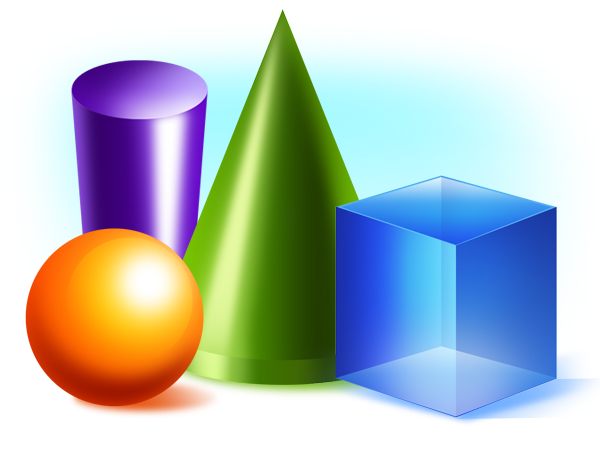 Тема, над которой работает педагогический коллектив школы: «УПРАВЛЕНИЕ ПРОЦЕССОМ ДОСТИЖЕНИЯ НОВОГО КАЧЕСТВА ОБРАЗОВАНИЯ КАК УСЛОВИЕ РЕАЛИЗАЦИИ ФГОС»Тема методической работы на 2019-2020 учебный год:«Создание ресурсов и условий образовательной среды в системе «учитель – ученик» в условиях введения ФГОС второго поколения»Совершенствование качества образования, обновление содержания и педагогических технологий  в учебно-воспитательном процессе.Главная цель методической службы школы  :Создание благоприятной образовательной среды, способствующей повышению качества образования, через непрерывное развитие учительского потенциала, повышение уровня профессиональной компетентности педагогов для успешной реализации образовательных программ, развития и воспитания личности, подготовленной к жизни в конкурентном мир, раскрытию индивидуальных особенностей обучающихся, обеспечивающей возможности их самоопределения и самореализации.Реализация  задач через:1. Создание условий для повышения качества образовательной подготовки за счет:-обновление содержания образования, совершенствование граней образовательного процесса на основе внедрения в практику работы продуктивных педагогических технологий, ориентированных на развитие личности ребенка и совершенствование педагогического мастерства учителя;-сохранение единства образовательного пространства, преемственности всех ступеней образовательной системы- совершенствования механизмов повышения мотивации обучающихся к учебной деятельности, формирования ключевых компетенций в процессе овладения универсальными учебными действиями;-совершенствование педагогического мастерства сотрудников школы, совершенствование методики системного анализа результатов УВП, повышение компетентности педагогов и обучающихся;- выстраивание системы индивидуальной работы с обучающимися;-активизация работы по совершенствованию системы раннего выявления и поддержки способных и одаренных детей, как на уроках через индивидуализацию обучения, так и во внеурочное время через организацию работы предметных кружков и индивидуальную работу;-совершенствование работы со слабоуспевающими обучающимися;- повышение качества  подготовки к сдаче  экзаменов в формате ОГЭ, ЕГЭ;2. Совершенствование воспитательной системы школы на основе работы по:- активизации совместной работы классных руководителей и учителей- предметников по формированию личностных качеств обучающихся;- расширения форм взаимодействия с родителями;- профилактике девиантных форм поведения и вредных привычек.3. Повышение профессиональной компетентности через:- научно-методическое обеспечение изучения и реализации ФГОС, создание  необходимых условий  для внедрения современных технологий в УВП, реализации образовательной программы,  программы развития школы;-совершенствование  системы мониторинга и диагностики успешности образования, уровня профессиональной компетентности и методической подготовки педагогов.-совершенствование системы мониторинга и диагностики успешности образования, уровня профессиональной компетентности и методической подготовки педагогов.Методическая тема МО учителей естественно – математического цикла«Совершенствование уровня профессиональной компетентности учителей естественно – математического цикла в условиях введения ФГОС основного общего образования»Цели работы МО:-Формирование инновационного образовательного комплекса, ориентированного на раскрытие творческого потенциала участников образовательного процесса в системе непрерывного развивающегося образования.-Развитие естественно-математических способностей учащихся путем осуществления дифференцированного обучения на уроках предметов естественно-математического цикла и во внеурочное время.-Непрерывное совершенствование уровня педагогического мастерства учителей, их эрудиции и компетентности в области учебных предметов и методики их преподавания.Задачи МО: -Внедрение инновационных программ и технологий для повышения качества обучения.-Развитие творческих способностей учащихся. Повышение интереса к изучению предметов естественно-математического цикла.-Продолжить работу по предупреждению отклонений в освоении учащимися обязательного минимума содержания образования по предметам.        -Вести планомерную работу по преемственности в обучении в целях реализации ФГОС второго поколения.-Повышение эффективности использования методических ресурсов.-Повышение профессиональной компетенции учителя через совершенствование традиционных и развитие новых педагогических технологий.-Расширение возможностей для повышения квалификации, роста профессионального мастерства и распространения передового опыта педагогических кадров.-Изучение результатов работы педагогов с целью совершенствования деятельности методического объединения.   Раздел 1. Организационно-педагогическая деятельность            Задачи: - повышение профессиональной культуры учителя через участие в реализации методической темы школы; - создание условий для повышения социально-профессионального статуса учителя. Раздел 2. Учебно-методическая деятельностьЗадачи: - формирование банка данных педагогической информации (нормативно-правовая, методическая);- организация и проведение мониторинга обученности учащихся на основе научно-методического обеспечения учебных программ. Раздел 3. Мероприятия по усвоению обязательного минимума образования по предметам естественно - математического циклаЗадачи: - обеспечение оптимальных условий для учащихся по усвоению обязательного минимума образования по предметам естественно-математического цикла; - повышение эффективности контроля уровня обученности. Раздел 4. Организация внеклассной работы по предметамЗадачи: - формирование и развитие информационного пространства и информационных ресурсов образования, обеспечивающих взаимодействие между участниками образовательного процесса; - создание комфортных условий для интеллектуально-продвинутых учащихся, развития их творческих способностей. Раздел 5. План методической работы по введению ФГОС ОООЦель: обеспечение методических условий для эффективной апробации федерального государственного образовательного стандарта основного общего образования.Задачи:-обеспечить подготовку педагогических работников к реализации ООП ООО, ориентировать их на ценностные установки, цели, задачи, определенные ФГОС ООО, отбор инновационных форм и методов образовательной деятельности, ориентированной на развитие интеллектуально творческого и социально - психологического потенциала личности ребенкаРаздел 6. Подготовка к ГИАЗадачи: -качественная подготовка обучающихся к государственной итоговой аттестации;- повышение эффективности контроля уровня обученности обучающихся при подготовке к к государственной итоговой аттестации.Раздел 7. План мероприятий, направленные на реализацию Концепции развития математического образованияИнтернет-сайт, на котором размещена (предполагается размещать) информацию о мероприятииРаздел 8. План заседаний МО на 2019 -2020 учебный   годОткрытые урокиПрохождение программы за полугодие или за год№ п/пМероприятиеСроки ОтветственныйВыход1Анализ выполнения плана МО за 2018/2019учебный год и утверждение плана МО на 2019/2020 учебный год.сентябрьРуководитель МООтчет на заседании МО2Проведение заседаний МО 1 раз в четвертьРуководитель МО3Участие в педагогических советах школы, методических семинарах, заседаний районных предметных секций, районных предметных олимпиадах.по плану школыЧлены МОПланы школы, 
план работы РМО4Актуализация нормативных требований СанПин, охраны труда для всех участников образовательного процесса.Сентябрь январьЧлены МОЖурналы по технике безопасности и охране труда, план работы кабинетов.5Оказание помощи предметникам в аттестации на квалификационную категориюВ течение годаЧлены МО, руководитель МО№ п/пМероприятиеСрокиОтветственныйВыход1Изучение нормативных документов, методических рекомендаций по преподаванию предметов ест. мат. цикла на 2019/2020 учебный год АвгустЧлены МОМетодическая копилка членов МО 2Изучение и систематизация методического обеспечения учебных программСентябрь Члены МОМетодическая копилка членов МО3Подборка дидактического обеспечения учебных программВ течение годаЧлен МОМетодическая копилка членов МО4Разработка рабочих программ по предметам ест. мат. цикла Сентябрь Члены МОРабочие программы членов МО5Составление планов самообразованияСентябрь Члены МОМетодическая копилка МО6Организация и проведение входного контроля знаний учащихсяСентябрьЧлены МОАнализы учителей7Организация и проведение четвертных, полугодовых и итоговых контрольных работ по предметамНоябрь, декабрь, март, майЧлены МОГрафик проведения контрольных работ8Организация работы с одаренными детьмиВ течение годаЧлены МООтдельный перечень Мероприятий9Оптимизация методической работы по подготовке выпускников к ОГЭ и ЕГЭ октябрьРуководи-тель МОМетодические рекомендации11Оптимизация методической работы по подготовке обучающихся к РПР  и ВПРВ течение годаРуководи-тель МОМетодические рекомендации12Оказание методической помощи при реализации ФГОС ОООВ течение годаРуководи-тель МОМетодические рекомендации13Курсовая  подготовка. Участие в вебинарах. Работа над темами по самообразованиюВ течение годаЧлены МО14Изучение профессионального стандарта педагоговВ течение годаЧлены МОМетодические рекомендации15Мониторинг деятельности членов МО в 2019/2020 учебном годуМай Руководи-тель МОАнализ работы  МО№ п/пМероприятияСрокиОтветствен-ный Примечание1Организация и проведение контроля выполнения учебных программ, обязательного минимума содержания образования, корректирование прохождения программ по предметам Январь, майРуководитель МО, члены МО протоколы МО2Осуществление контроля выполнения практической части учебной программы по физике, химии, биологии, математике и информатикеЯнварь, майРуководитель МО3Анализ качества обученности учащихся по предметам ест.мат. цикла за 1,2, 3, 4 четверти, 1 и 2 полугодие, год.По окончании четверти, полугодия, года.Руководитель МО, члены МО протоколы заседаний МО4Участие в работе  пед. советов по предварительной итоговой успеваемости учащихся за четверть, полугодиеОктябрь ДекабрьМарт Май Члены МОИнформация№ п/пМероприятияСрокиОтветственныйПримечание1Организация и проведение элективных курсов, индивидуальных и индивидуально – групповых занятий по предметам естественно-математического  циклаВ  течение годаЧлены МОПрограммы элективных курсов, индивидуальных и индивидуально- групповых занятий по предметам 2Организация и проведение школьного этапа олимпиад по предметам Октябрь Члены МООтчет о результатах проведения олимпиады 3Участие во II этапе Всероссийской олимпиады по предметам.НоябрьЧлены МООтчет о результатах проведения олимпиады4Организация участия учащихся в различных конкурсных мероприятиях (районных, краевых, Российских). В течение годаЧлены МООтдельный график координаторов мероприятий.№МероприятияСроки исполненияОтветственныеОрганизационно-методическое сопровождениеОрганизационно-методическое сопровождениеОрганизационно-методическое сопровождениеОрганизационно-методическое сопровождение1Изучение требований федерального государственного образовательного стандарта основного  общего образования.В течение годаРуководитель МО, учителя-предметники2Разработка диагностического инструментария для проведения стартовой, промежуточной и итоговой  диагностик в  5, 6, 7,8,9,10-х классах в 2019-2020 уч.году.Сентябрь Члены МО3Проведение  теоретического семинара:Формирование  универсальных учебных действий на урокахВ течение года Руководитель МО4Участие в семинарах по вопросу введения ФГОС.	В течение годаЧлены МО5Посещение уроков и занятий с целью оказания методической помощи по реализации задач образовательной  программы на второй ступени образования.В течение годаруководитель МО 6Организация взаимопосещения уроков в 5-9,10-х классах.В течение годаЧлены МОИнформационно-методическое сопровождениеИнформационно-методическое сопровождениеИнформационно-методическое сопровождениеИнформационно-методическое сопровождение1Создание библиотечек методической  литературы, примерных программ по ФГОС. В течение годаЧлены МО 2Размещение информации о внедрении ФГОС ООО на школьном сайте.В течение годаЧлены МО3Создание банка методических разработок уроков, дополнительных занятий.В течение годаруководитель МОмесяц Организационно — методическаяработаРабота с учащимисяРабота с родителямиОтветственныйсентябрьСоставление          диагностических срезов   по   текстам   ЕГЭ и ОГЭ.Информирование по вопросам подготовки к ЕГЭ: знакомство с инструкцией по подготовке к ЕГЭ; правила поведения на экзамене структура и содержание письменной экзаменационной работы. Консультация учащихся (групповая). Проведение индивидуальных занятий. Индивидуальные консультации родителейБагиаева С.Ф.Бекоева А.К.Газданова М.М.Дзугаева З.Б.Дзгоева Б.Б.октябрьПодготовка информационного стенда по подготовке к ЕГЭ и ОГЭ.Работа            по            обновлению индивидуального дидактического материала с учетом требований ЕГЭ и ОГЭ.Работа по заполнению бланков (бланк регистрации, бланк ответов № 1, бланк ответов №2)индивидуальное информирование и консультирование по вопросам ЕГЭ и ОГЭ.Анализ ошибок, допущенных при выполнении диагностической работы по математике в системе СтатГрад Индивидуальные беседы с родителями: информирование о результатах индивидуальной подготовки к ЕГЭ.Багиаева С.Ф.Бекоева А.К.Газданова М.М.Дзугаева З.Б.Дзгоева Б.Б.октябрьИнструктивно-методическая работа с    учащимися,   о целях и технологиях проведения ЕГЭ и ОГЭ.Изучить кодификатор, спецификацию, результаты ЕГЭ и ОГЭ.Психологическая     подготовка     к ЕГЭ, ОГЭ. Индивидуальное консультирование учащихся.Работа    с    заданиями    различной сложности.    Работа   с    бланками: сложные моменты.Работа с заданиями части 1 по математике.Работа с текстами КИМов.Индивидуальные занятия по математике.Индивидуальное информирование и консультирование по вопросам, связанных с ЕГЭ и ОГЭ Багиаева С.Ф.Бекоева А.К.Газданова М.М.Дзугаева З.Б.Дзгоева Б.Б.В течение годаПодготовка   методических пособий (образцов тестов) по ЕГЭ, ОГЭ.Подготовка      материалов             к выступлению     на     родительском собрании.Психологическая      подготовка      к ЕГЭ, ОГЭ.Индивидуальное консультирование            учащихся.Рекомендации    по    подготовке   к ЕГЭ, ОГЭ.Работа    с    заданиями    различной сложности.  Работа   с   бланками.Проведение диагностической работы Индивидуальные консультации родителей по вопросам ЕГЭ и ОГЭ Багиаева С.Ф.Бекоева А.К.Газданова М.М.Дзугаева З.Б.Дзгоева Б.Б.В течение годаПодготовка                   раздаточных материалов        ЕГЭ  и ОГЭ  по различным темамПроведение    тренировочных и   диагностических работ.Консультация «Как избежать ошибок»Посещение родительского собрания, индивидуальные консультацииБагиаева С.Ф.Бекоева А.К.Газданова М.М.Дзугаева З.Б.Дзгоева Б.Б.мартРабота  с сайтами информационной поддержки ЕГЭ и ОГЭ. Проведение пробного внутри- школьного экзамена по математике.Индивидуальные дополнительные занятияПознакомить          родителей          с результатами          репетиционного тестирования  Багиаева С.Ф.Бекоева А.К.Газданова М.М.Дзугаева З.Б.Дзгоева Б.Б.апрельРабота  с сайтами информационной поддержки ЕГЭ и ОГЭПроведение диагностической работы Индивидуальные консультации родителей по вопросам ЕГЭ, ОГЭ Багиаева С.Ф.Бекоева А.К.Газданова М.М.Дзугаева З.Б.Дзгоева Б.Б.майРабота с сайтами информационной поддержки ЕГЭ и ОГЭ.Работа    с    заданиями    различной сложности. Работа по заполнению бланков. Итоговые контрольные работы по текстам ЕГЭ, ОГЭ.Ознакомление родителей с правилами выставления оценок в аттестат по итогам государственной аттестацииБагиаева С.Ф.Бекоева А.К.Газданова М.М.Дзугаева З.Б.Дзгоева Б.Б.№ п/пНаименование мероприятияПредполагаемый срок (дата или месяц) проведения мероприятия1Разработка и утверждение плана работы по реализации Концепции Февраль-март 20202Организация и проведение  элективных курсов математической направленностиВ течение года3Подготовка и участие в мониторингах (внутреннем и внешнем 5 - 11 классы)  По плану контроля4Подготовка и организация участия обучающихся во Всероссийской олимпиаде школьников по математикеОктябрь-ноябрь5Организация участия обучающихся в дистанционных олимпиадах, конкурсах, конференциях по математикеВ течение года6Апробация и внедрение диагностического инструментария и процедур по оценке качества математического образованияВ течение года7Проведение заседаний ШМО по вопросам реализации Концепции развития математического образованияВ течение года8Проведение открытых уроков по математикеВ течение года10Анализ результатов ЕГЭ по математике и результатов  ОГЭ в 9 классах, формирование предложений по совершенствованию математического образования в следующем учебном  годуАвгуст-сентябрь 201911Родительские собрания по вопросам подготовки к ЕГЭ и ОГЭВ течение года12Разработка и утверждение плана работы по реализации Концепции на 2020 годдекабрь 2019Наименование разделаСсылкаРеализация Концепции развития математического образованияhttp://school7pregrad.edusite.ru/p126aa1.htmlДата проведенияТемаФорма проведенияАвгустОрганизация учебного процесса1 заседание  1.Анализ работы МО за 2018-2019 учебный год и определение задач на 2019-2020 учебный год.Выступление  АвгустОрганизация учебного процесса2. Согласование  рабочих  программ учителей-предметов естественно-математического цикла.Выступления членов МО, обсуждениеАвгустОрганизация учебного процесса 3. Обсуждение планов работы по подготовке к ОГЭ и ЕГЭ.Выступления членов МО, обсуждениеАвгустОрганизация учебного процесса4.Утверждение тем самообразования.Выступления членов МО, обсуждение ОктябрьСистема работы по подготовке обучающихся к ГИА, ВПР и РПР                             2 заседание 1. Анализ результатов входной диагностики по предметам цикла.Выступление  ОктябрьСистема работы по подготовке обучающихся к ГИА, ВПР и РПР2. Результаты обученности учащихся по предметам естественно-математического цикла за I четвертьВыступление ОктябрьСистема работы по подготовке обучающихся к ГИА, ВПР и РПР3. Подведение итогов школьного тура Всероссийской олимпиады школьников.Выступление ОктябрьСистема работы по подготовке обучающихся к ГИА, ВПР и РПР4. Изучение вопросов работы по подготовке к ГИА 2020.Выступления членов МО ОктябрьСистема работы по подготовке обучающихся к ГИА, ВПР и РПР5. Организауия работы по подготовке к участию в ВПР и РПР. Обмен опытомВыступления членов МО ЯнварьОсвоение и применение современных педагогических технологий 3 заседание1. Системно-деятельностный подходДоклады  ЯнварьОсвоение и применение современных педагогических технологий 2.Эффективность применения проектного обучения.Доклады  ЯнварьОсвоение и применение современных педагогических технологий 3. Анализ работы МО за первое полугодие.Анализ ЯнварьОсвоение и применение современных педагогических технологий 4. Итоги обученности учащихся по предметам естественно-математического цикла в I полугодии. Анализ ЯнварьОсвоение и применение современных педагогических технологий 5 . Организация подготовки учащихся к ОГЭ и ЕГЭ. Выступления учителейМартПодготовка к ГИА и ЕГЭ по предметам естественно – математического цикла4 заседание1.Использование современных педагогических технологий при внедрении ФГОС ООО.Обмен опытомМартПодготовка к ГИА и ЕГЭ по предметам естественно – математического цикла2.Итоги мониторинга успеваемости за 3 четверть.ОбсуждениеМартПодготовка к ГИА и ЕГЭ по предметам естественно – математического цикла3. Работа по подготовке учащихся к ОГЭ и ЕГЭ Выступления учителейМайРезультативность деятельности учителя                   5 заседание1.Анализ деятельности МО за 2019-2020 учебный год.Доклад МайРезультативность деятельности учителя2.Анализ выполнения учебных программ и практической части учебных программ обязательного минимума содержания образования.Отчет каждого учителя.МайРезультативность деятельности учителя 3. Итоги мониторинга качества знаний за год.СправкаМайРезультативность деятельности учителя4.Планирование работы на 2020 – 2021 уч. год.ОбсуждениеМайРезультативность деятельности учителя5.Отчет по темам самообразованияСамоанализ№Ф.И.О
учителяПредметКлассТип
урокаТемаДата
проведенияКоличество
учителей,
посетивших
урок1 Багиаева С.Ф. математика 5 «Сложение и вычитание натуральных чисел» 18.10.19г. 6 чел.234567Ф.и.о.
учителяПредметКлассКоличество
часовКоличество
часовКоличество
контрольных
работКоличество
контрольных
работКоличество
лабораторных
работКоличество
лабораторных
работПричина
невыдачи
часовРекомендации
учителюФ.и.о.
учителяПредметКлассПо
программеДаноПо
программеДаноПо
программеДано